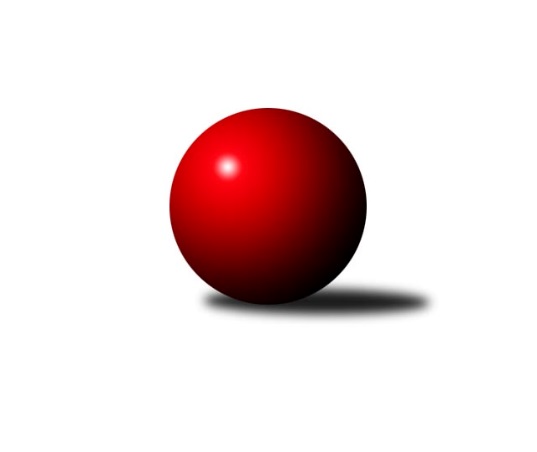 Č.7Ročník 2022/2023	3.6.2024 3. KLM B 2022/2023Statistika 7. kolaTabulka družstev:		družstvo	záp	výh	rem	proh	skore	sety	průměr	body	plné	dorážka	chyby	1.	KK Konstruktiva Praha	8	7	1	0	51.0 : 13.0 	(125.5 : 66.5)	3318	15	2213	1105	28.6	2.	TJ Dynamo Liberec	7	4	2	1	33.0 : 23.0 	(86.5 : 81.5)	3236	10	2191	1044	32.1	3.	SKK Hořice B	7	4	1	2	31.0 : 25.0 	(87.5 : 80.5)	3290	9	2207	1083	38.1	4.	TJ Sokol Benešov	7	4	1	2	30.0 : 26.0 	(84.5 : 83.5)	3248	9	2177	1072	30.6	5.	KK Kolín	7	4	0	3	31.5 : 24.5 	(90.5 : 77.5)	3279	8	2238	1041	31.6	6.	KK Slavoj Praha B	7	3	1	3	28.0 : 28.0 	(83.0 : 85.0)	3303	7	2235	1068	36.9	7.	TJ Kuželky Česká Lípa	7	3	1	3	28.0 : 28.0 	(81.0 : 87.0)	3267	7	2192	1075	35.9	8.	KK Vysoké Mýto	8	3	1	4	31.5 : 32.5 	(98.0 : 94.0)	3180	7	2162	1018	32	9.	SKK Vrchlabí SPVR	7	3	0	4	25.0 : 31.0 	(78.5 : 89.5)	3158	6	2156	1002	43.9	10.	SK Žižkov Praha	7	2	0	5	22.0 : 34.0 	(80.0 : 88.0)	3196	4	2181	1015	33.7	11.	TJ Tesla Pardubice	7	1	1	5	19.0 : 37.0 	(68.0 : 100.0)	3218	3	2173	1045	34	12.	KK Jiří Poděbrady	7	0	1	6	14.0 : 42.0 	(69.0 : 99.0)	3231	1	2199	1032	35.6Tabulka doma:		družstvo	záp	výh	rem	proh	skore	sety	průměr	body	maximum	minimum	1.	KK Konstruktiva Praha	4	4	0	0	27.0 : 5.0 	(67.0 : 29.0)	3314	8	3393	3240	2.	TJ Dynamo Liberec	4	3	1	0	20.0 : 12.0 	(48.5 : 47.5)	3296	7	3335	3249	3.	KK Vysoké Mýto	5	3	1	1	25.0 : 15.0 	(69.5 : 50.5)	3323	7	3369	3224	4.	TJ Sokol Benešov	4	3	0	1	17.0 : 15.0 	(49.0 : 47.0)	3192	6	3262	3120	5.	KK Kolín	3	2	0	1	15.5 : 8.5 	(40.0 : 32.0)	3283	4	3381	3211	6.	TJ Kuželky Česká Lípa	3	2	0	1	15.0 : 9.0 	(39.0 : 33.0)	3300	4	3352	3263	7.	SKK Vrchlabí SPVR	3	2	0	1	13.0 : 11.0 	(39.0 : 33.0)	3199	4	3248	3155	8.	KK Slavoj Praha B	3	2	0	1	12.0 : 12.0 	(35.0 : 37.0)	3301	4	3358	3221	9.	SK Žižkov Praha	4	2	0	2	14.0 : 18.0 	(45.5 : 50.5)	3293	4	3358	3227	10.	TJ Tesla Pardubice	4	1	1	2	12.0 : 20.0 	(42.0 : 54.0)	3240	3	3263	3194	11.	KK Jiří Poděbrady	3	0	1	2	8.0 : 16.0 	(31.0 : 41.0)	3279	1	3386	3225	12.	SKK Hořice B	3	0	1	2	7.0 : 17.0 	(28.0 : 44.0)	3264	1	3283	3255Tabulka venku:		družstvo	záp	výh	rem	proh	skore	sety	průměr	body	maximum	minimum	1.	SKK Hořice B	4	4	0	0	24.0 : 8.0 	(59.5 : 36.5)	3297	8	3389	3237	2.	KK Konstruktiva Praha	4	3	1	0	24.0 : 8.0 	(58.5 : 37.5)	3319	7	3382	3281	3.	KK Kolín	4	2	0	2	16.0 : 16.0 	(50.5 : 45.5)	3278	4	3349	3173	4.	TJ Dynamo Liberec	3	1	1	1	13.0 : 11.0 	(38.0 : 34.0)	3216	3	3329	3075	5.	TJ Sokol Benešov	3	1	1	1	13.0 : 11.0 	(35.5 : 36.5)	3267	3	3295	3233	6.	KK Slavoj Praha B	4	1	1	2	16.0 : 16.0 	(48.0 : 48.0)	3304	3	3440	3227	7.	TJ Kuželky Česká Lípa	4	1	1	2	13.0 : 19.0 	(42.0 : 54.0)	3259	3	3296	3176	8.	SKK Vrchlabí SPVR	4	1	0	3	12.0 : 20.0 	(39.5 : 56.5)	3148	2	3245	3077	9.	SK Žižkov Praha	3	0	0	3	8.0 : 16.0 	(34.5 : 37.5)	3208	0	3337	3119	10.	TJ Tesla Pardubice	3	0	0	3	7.0 : 17.0 	(26.0 : 46.0)	3211	0	3355	3065	11.	KK Vysoké Mýto	3	0	0	3	6.5 : 17.5 	(28.5 : 43.5)	3133	0	3180	3049	12.	KK Jiří Poděbrady	4	0	0	4	6.0 : 26.0 	(38.0 : 58.0)	3219	0	3274	3173Tabulka podzimní části:		družstvo	záp	výh	rem	proh	skore	sety	průměr	body	doma	venku	1.	KK Konstruktiva Praha	8	7	1	0	51.0 : 13.0 	(125.5 : 66.5)	3318	15 	4 	0 	0 	3 	1 	0	2.	TJ Dynamo Liberec	7	4	2	1	33.0 : 23.0 	(86.5 : 81.5)	3236	10 	3 	1 	0 	1 	1 	1	3.	SKK Hořice B	7	4	1	2	31.0 : 25.0 	(87.5 : 80.5)	3290	9 	0 	1 	2 	4 	0 	0	4.	TJ Sokol Benešov	7	4	1	2	30.0 : 26.0 	(84.5 : 83.5)	3248	9 	3 	0 	1 	1 	1 	1	5.	KK Kolín	7	4	0	3	31.5 : 24.5 	(90.5 : 77.5)	3279	8 	2 	0 	1 	2 	0 	2	6.	KK Slavoj Praha B	7	3	1	3	28.0 : 28.0 	(83.0 : 85.0)	3303	7 	2 	0 	1 	1 	1 	2	7.	TJ Kuželky Česká Lípa	7	3	1	3	28.0 : 28.0 	(81.0 : 87.0)	3267	7 	2 	0 	1 	1 	1 	2	8.	KK Vysoké Mýto	8	3	1	4	31.5 : 32.5 	(98.0 : 94.0)	3180	7 	3 	1 	1 	0 	0 	3	9.	SKK Vrchlabí SPVR	7	3	0	4	25.0 : 31.0 	(78.5 : 89.5)	3158	6 	2 	0 	1 	1 	0 	3	10.	SK Žižkov Praha	7	2	0	5	22.0 : 34.0 	(80.0 : 88.0)	3196	4 	2 	0 	2 	0 	0 	3	11.	TJ Tesla Pardubice	7	1	1	5	19.0 : 37.0 	(68.0 : 100.0)	3218	3 	1 	1 	2 	0 	0 	3	12.	KK Jiří Poděbrady	7	0	1	6	14.0 : 42.0 	(69.0 : 99.0)	3231	1 	0 	1 	2 	0 	0 	4Tabulka jarní části:		družstvo	záp	výh	rem	proh	skore	sety	průměr	body	doma	venku	1.	KK Slavoj Praha B	0	0	0	0	0.0 : 0.0 	(0.0 : 0.0)	0	0 	0 	0 	0 	0 	0 	0 	2.	KK Jiří Poděbrady	0	0	0	0	0.0 : 0.0 	(0.0 : 0.0)	0	0 	0 	0 	0 	0 	0 	0 	3.	SKK Vrchlabí SPVR	0	0	0	0	0.0 : 0.0 	(0.0 : 0.0)	0	0 	0 	0 	0 	0 	0 	0 	4.	KK Vysoké Mýto	0	0	0	0	0.0 : 0.0 	(0.0 : 0.0)	0	0 	0 	0 	0 	0 	0 	0 	5.	KK Kolín	0	0	0	0	0.0 : 0.0 	(0.0 : 0.0)	0	0 	0 	0 	0 	0 	0 	0 	6.	TJ Tesla Pardubice	0	0	0	0	0.0 : 0.0 	(0.0 : 0.0)	0	0 	0 	0 	0 	0 	0 	0 	7.	TJ Sokol Benešov	0	0	0	0	0.0 : 0.0 	(0.0 : 0.0)	0	0 	0 	0 	0 	0 	0 	0 	8.	TJ Dynamo Liberec	0	0	0	0	0.0 : 0.0 	(0.0 : 0.0)	0	0 	0 	0 	0 	0 	0 	0 	9.	TJ Kuželky Česká Lípa	0	0	0	0	0.0 : 0.0 	(0.0 : 0.0)	0	0 	0 	0 	0 	0 	0 	0 	10.	SK Žižkov Praha	0	0	0	0	0.0 : 0.0 	(0.0 : 0.0)	0	0 	0 	0 	0 	0 	0 	0 	11.	SKK Hořice B	0	0	0	0	0.0 : 0.0 	(0.0 : 0.0)	0	0 	0 	0 	0 	0 	0 	0 	12.	KK Konstruktiva Praha	0	0	0	0	0.0 : 0.0 	(0.0 : 0.0)	0	0 	0 	0 	0 	0 	0 	0 Zisk bodů pro družstvo:		jméno hráče	družstvo	body	zápasy	v %	dílčí body	sety	v %	1.	Zdeněk Zahrádka 	KK Konstruktiva Praha  	6	/	6	(100%)	17.5	/	24	(73%)	2.	Martin Bartoníček 	SKK Hořice B 	6	/	7	(86%)	20	/	28	(71%)	3.	Jan Pelák 	KK Kolín 	6	/	7	(86%)	19	/	28	(68%)	4.	David Kuděj 	KK Slavoj Praha B 	6	/	7	(86%)	16.5	/	28	(59%)	5.	Jan Barchánek 	KK Konstruktiva Praha  	6	/	8	(75%)	21	/	32	(66%)	6.	Pavel Kohlíček 	KK Konstruktiva Praha  	6	/	8	(75%)	20.5	/	32	(64%)	7.	Jaroslav Stráník 	KK Vysoké Mýto  	6	/	8	(75%)	19.5	/	32	(61%)	8.	Vladimír Ludvík 	TJ Kuželky Česká Lípa  	5	/	5	(100%)	13	/	20	(65%)	9.	Jiří Kmoníček 	TJ Tesla Pardubice  	5	/	6	(83%)	18.5	/	24	(77%)	10.	Michal Rolf 	SKK Vrchlabí SPVR 	5	/	6	(83%)	16	/	24	(67%)	11.	Martin Švorba 	KK Kolín 	5	/	7	(71%)	19	/	28	(68%)	12.	Josef Zejda ml.	TJ Dynamo Liberec 	5	/	7	(71%)	18	/	28	(64%)	13.	Libor Drábek 	TJ Dynamo Liberec 	4	/	5	(80%)	12	/	20	(60%)	14.	Jindřich Valo 	KK Slavoj Praha B 	4	/	6	(67%)	14.5	/	24	(60%)	15.	Jiří Klíma st.	TJ Kuželky Česká Lípa  	4	/	6	(67%)	13	/	24	(54%)	16.	Vojtěch Zelenka 	KK Kolín 	4	/	6	(67%)	13	/	24	(54%)	17.	Michal Talacko 	TJ Tesla Pardubice  	4	/	6	(67%)	13	/	24	(54%)	18.	Petr Vokáč 	SKK Hořice B 	4	/	6	(67%)	12	/	24	(50%)	19.	Daniel Stráník 	KK Vysoké Mýto  	4	/	7	(57%)	17.5	/	28	(63%)	20.	Jiří Zetek 	SK Žižkov Praha 	4	/	7	(57%)	17	/	28	(61%)	21.	Miroslav Šostý 	TJ Sokol Benešov  	4	/	7	(57%)	15	/	28	(54%)	22.	Karel Balliš 	KK Slavoj Praha B 	4	/	7	(57%)	15	/	28	(54%)	23.	Martin Najman 	TJ Kuželky Česká Lípa  	4	/	7	(57%)	14.5	/	28	(52%)	24.	František Obruča 	TJ Dynamo Liberec 	4	/	7	(57%)	14.5	/	28	(52%)	25.	Tomáš Kyndl 	KK Vysoké Mýto  	4	/	7	(57%)	14	/	28	(50%)	26.	Tibor Machala 	KK Konstruktiva Praha  	4	/	7	(57%)	14	/	28	(50%)	27.	Marek Kyzivát 	TJ Kuželky Česká Lípa  	4	/	7	(57%)	14	/	28	(50%)	28.	Radek Košťál 	SKK Hořice B 	4	/	7	(57%)	14	/	28	(50%)	29.	Aleš Král 	KK Slavoj Praha B 	4	/	7	(57%)	11.5	/	28	(41%)	30.	Václav Posejpal 	KK Konstruktiva Praha  	4	/	8	(50%)	17.5	/	32	(55%)	31.	Jiří Němec 	KK Kolín 	3.5	/	7	(50%)	14	/	28	(50%)	32.	Tomáš Brzlínek 	KK Vysoké Mýto  	3.5	/	8	(44%)	17.5	/	32	(55%)	33.	Jiří Tichý 	KK Jiří Poděbrady 	3	/	3	(100%)	10	/	12	(83%)	34.	Michal Ostatnický 	KK Konstruktiva Praha  	3	/	3	(100%)	10	/	12	(83%)	35.	Vladimír Žiško 	SKK Vrchlabí SPVR 	3	/	3	(100%)	9	/	12	(75%)	36.	Petr Tepličanec 	KK Konstruktiva Praha  	3	/	3	(100%)	8	/	12	(67%)	37.	Vojtěch Pecina 	TJ Dynamo Liberec 	3	/	4	(75%)	11	/	16	(69%)	38.	Ondřej Košťál 	SKK Hořice B 	3	/	4	(75%)	8	/	16	(50%)	39.	Tomáš Svoboda 	TJ Sokol Benešov  	3	/	6	(50%)	14	/	24	(58%)	40.	Lukáš Holosko 	KK Kolín 	3	/	6	(50%)	13.5	/	24	(56%)	41.	Václav Kňap 	KK Jiří Poděbrady 	3	/	6	(50%)	12	/	24	(50%)	42.	Lukáš Kočí 	TJ Sokol Benešov  	3	/	6	(50%)	11	/	24	(46%)	43.	Stanislav Schuh 	SK Žižkov Praha 	3	/	6	(50%)	10	/	24	(42%)	44.	Jaroslav Franěk 	TJ Sokol Benešov  	3	/	7	(43%)	16.5	/	28	(59%)	45.	Miroslav Nálevka 	SKK Hořice B 	3	/	7	(43%)	14.5	/	28	(52%)	46.	Petr Veverka 	SK Žižkov Praha 	3	/	7	(43%)	14	/	28	(50%)	47.	Ivan Januš 	TJ Sokol Benešov  	3	/	7	(43%)	13.5	/	28	(48%)	48.	Ladislav Wajsar st.	TJ Dynamo Liberec 	3	/	7	(43%)	13	/	28	(46%)	49.	Josef Rubanický 	TJ Kuželky Česká Lípa  	3	/	7	(43%)	12	/	28	(43%)	50.	Roman Žežulka 	TJ Dynamo Liberec 	3	/	7	(43%)	12	/	28	(43%)	51.	Michal Vyskočil 	TJ Sokol Benešov  	3	/	7	(43%)	11.5	/	28	(41%)	52.	Martin Beran 	SK Žižkov Praha 	3	/	7	(43%)	11	/	28	(39%)	53.	Milan Vaněk 	TJ Tesla Pardubice  	3	/	7	(43%)	10	/	28	(36%)	54.	Martin Prošvic 	KK Vysoké Mýto  	2	/	2	(100%)	8	/	8	(100%)	55.	Jakub Wrzecionko 	KK Konstruktiva Praha  	2	/	2	(100%)	7	/	8	(88%)	56.	Jaroslav Pleticha st.	KK Konstruktiva Praha  	2	/	2	(100%)	7	/	8	(88%)	57.	Josef Dvořák 	KK Slavoj Praha B 	2	/	3	(67%)	8	/	12	(67%)	58.	Štěpán Stránský 	SKK Vrchlabí SPVR 	2	/	3	(67%)	6.5	/	12	(54%)	59.	Jiří Šafránek 	KK Jiří Poděbrady 	2	/	4	(50%)	9.5	/	16	(59%)	60.	Pavel Holub 	SK Žižkov Praha 	2	/	5	(40%)	12	/	20	(60%)	61.	Pavel Maršík 	SKK Vrchlabí SPVR 	2	/	5	(40%)	7.5	/	20	(38%)	62.	Luboš Kocmich 	SK Žižkov Praha 	2	/	5	(40%)	6	/	20	(30%)	63.	Lukáš Poláček 	KK Jiří Poděbrady 	2	/	7	(29%)	14	/	28	(50%)	64.	Adam Svatý 	SKK Vrchlabí SPVR 	2	/	7	(29%)	12.5	/	28	(45%)	65.	Václav Perchlík st.	KK Vysoké Mýto  	2	/	7	(29%)	8	/	28	(29%)	66.	Ondřej Černý 	SKK Hořice B 	1	/	1	(100%)	4	/	4	(100%)	67.	Evžen Valtr 	KK Slavoj Praha B 	1	/	1	(100%)	4	/	4	(100%)	68.	Jan Chleboun 	KK Vysoké Mýto  	1	/	1	(100%)	3	/	4	(75%)	69.	Petr Pravlovský 	KK Slavoj Praha B 	1	/	1	(100%)	3	/	4	(75%)	70.	Filip Matouš 	SKK Vrchlabí SPVR 	1	/	1	(100%)	2	/	4	(50%)	71.	Ladislav Wajsar ml.	TJ Dynamo Liberec 	1	/	1	(100%)	2	/	4	(50%)	72.	Pavel Holoubek 	KK Kolín 	1	/	1	(100%)	2	/	4	(50%)	73.	Vojtěch Tulka 	SKK Hořice B 	1	/	2	(50%)	5.5	/	8	(69%)	74.	Lukáš Vacek 	SK Žižkov Praha 	1	/	3	(33%)	7	/	12	(58%)	75.	Martin Ducke 	TJ Kuželky Česká Lípa  	1	/	3	(33%)	5.5	/	12	(46%)	76.	Jiří Slabý 	TJ Kuželky Česká Lípa  	1	/	3	(33%)	5	/	12	(42%)	77.	Martin Maršík 	SKK Vrchlabí SPVR 	1	/	3	(33%)	4.5	/	12	(38%)	78.	Roman Sýs 	SKK Vrchlabí SPVR 	1	/	4	(25%)	6	/	16	(38%)	79.	Jiří Baier 	SKK Hořice B 	1	/	4	(25%)	5.5	/	16	(34%)	80.	Petr Tomáš 	KK Jiří Poděbrady 	1	/	5	(20%)	9	/	20	(45%)	81.	Leoš Bartheldi 	KK Vysoké Mýto  	1	/	5	(20%)	8	/	20	(40%)	82.	Michal Šic 	TJ Tesla Pardubice  	1	/	5	(20%)	6	/	20	(30%)	83.	Martin Hubáček 	TJ Tesla Pardubice  	1	/	5	(20%)	6	/	20	(30%)	84.	Miloš Holý 	KK Jiří Poděbrady 	1	/	5	(20%)	5	/	20	(25%)	85.	Tomáš Sukdolák 	TJ Tesla Pardubice  	1	/	5	(20%)	4.5	/	20	(23%)	86.	Lukáš Trýzna 	SKK Vrchlabí SPVR 	1	/	6	(17%)	8.5	/	24	(35%)	87.	Miroslav Šnejdar st.	KK Kolín 	1	/	7	(14%)	9	/	28	(32%)	88.	Jan Neckář 	SK Žižkov Praha 	0	/	1	(0%)	2	/	4	(50%)	89.	Václav Anděl 	KK Jiří Poděbrady 	0	/	1	(0%)	1	/	4	(25%)	90.	Jaroslav Košek 	TJ Kuželky Česká Lípa  	0	/	1	(0%)	1	/	4	(25%)	91.	Pavel Řehánek 	SK Žižkov Praha 	0	/	1	(0%)	1	/	4	(25%)	92.	Rudolf Kedroň 	SKK Hořice B 	0	/	1	(0%)	1	/	4	(25%)	93.	Karel Košťál 	SKK Hořice B 	0	/	1	(0%)	1	/	4	(25%)	94.	Roman Weiss 	KK Kolín 	0	/	1	(0%)	1	/	4	(25%)	95.	Ondřej Duchoň 	SKK Hořice B 	0	/	1	(0%)	1	/	4	(25%)	96.	Jan Stejskal 	SKK Vrchlabí SPVR 	0	/	1	(0%)	0	/	4	(0%)	97.	Bedřich Šiška 	TJ Tesla Pardubice  	0	/	2	(0%)	3	/	8	(38%)	98.	Vít Veselý 	TJ Tesla Pardubice  	0	/	2	(0%)	2	/	8	(25%)	99.	Václav Kašpar 	KK Vysoké Mýto  	0	/	2	(0%)	1.5	/	8	(19%)	100.	Petr Steinz 	TJ Kuželky Česká Lípa  	0	/	2	(0%)	1.5	/	8	(19%)	101.	Jaroslav Kazda 	KK Jiří Poděbrady 	0	/	2	(0%)	1.5	/	8	(19%)	102.	Jiří Hendrych 	KK Slavoj Praha B 	0	/	2	(0%)	0.5	/	8	(6%)	103.	Jiří Mitáček ml.	TJ Dynamo Liberec 	0	/	3	(0%)	3	/	12	(25%)	104.	Ladislav Nožička 	KK Jiří Poděbrady 	0	/	5	(0%)	6	/	20	(30%)	105.	Čeněk Zachař 	KK Slavoj Praha B 	0	/	7	(0%)	10	/	28	(36%)Průměry na kuželnách:		kuželna	průměr	plné	dorážka	chyby	výkon na hráče	1.	SKK Hořice, 1-4	3314	2226	1088	33.0	(552.4)	2.	SK Žižkov Praha, 1-4	3299	2221	1077	34.0	(549.9)	3.	Hradec Králové, 1-4	3286	2215	1070	31.3	(547.7)	4.	Poděbrady, 1-4	3285	2207	1077	27.0	(547.5)	5.	TJ Kuželky Česká Lípa, 1-4	3282	2210	1072	35.0	(547.1)	6.	Sport Park Liberec, 1-4	3282	2233	1049	36.0	(547.0)	7.	TJ Sparta Kutná Hora, 1-4	3261	2210	1051	36.0	(543.6)	8.	Přelouč, 1-4	3234	2195	1039	33.6	(539.1)	9.	KK Konstruktiva Praha, 1-6	3217	2198	1018	39.3	(536.2)	10.	Vrchlabí, 1-4	3172	2153	1018	38.3	(528.7)	11.	Benešov, 1-4	3171	2143	1028	34.8	(528.6)Nejlepší výkony na kuželnách:SKK Hořice, 1-4KK Slavoj Praha B	3440	2. kolo	Jindřich Valo 	KK Slavoj Praha B	608	2. koloKK Konstruktiva Praha 	3382	4. kolo	Radek Košťál 	SKK Hořice B	601	6. koloSKK Hořice B	3283	4. kolo	Vojtěch Tulka 	SKK Hořice B	599	4. koloTJ Sokol Benešov 	3273	6. kolo	Pavel Kohlíček 	KK Konstruktiva Praha 	598	4. koloSKK Hořice B	3255	6. kolo	Radek Košťál 	SKK Hořice B	592	2. koloSKK Hořice B	3255	2. kolo	Michal Vyskočil 	TJ Sokol Benešov 	579	6. kolo		. kolo	Miroslav Nálevka 	SKK Hořice B	577	2. kolo		. kolo	Aleš Král 	KK Slavoj Praha B	576	2. kolo		. kolo	Čeněk Zachař 	KK Slavoj Praha B	575	2. kolo		. kolo	Petr Vokáč 	SKK Hořice B	574	6. koloSK Žižkov Praha, 1-4SKK Hořice B	3389	7. kolo	David Kuděj 	KK Slavoj Praha B	649	5. koloSK Žižkov Praha	3358	2. kolo	Evžen Valtr 	KK Slavoj Praha B	626	1. koloKK Slavoj Praha B	3358	1. kolo	David Kuděj 	KK Slavoj Praha B	618	3. koloSK Žižkov Praha	3356	4. kolo	Petr Veverka 	SK Žižkov Praha	604	2. koloTJ Tesla Pardubice 	3355	4. kolo	Martin Švorba 	KK Kolín	603	5. koloKK Kolín	3349	5. kolo	Ondřej Černý 	SKK Hořice B	602	7. koloSK Žižkov Praha	3337	1. kolo	Stanislav Schuh 	SK Žižkov Praha	599	4. koloTJ Dynamo Liberec	3329	6. kolo	Jiří Němec 	KK Kolín	594	5. koloKK Slavoj Praha B	3323	3. kolo	Jiří Zetek 	SK Žižkov Praha	593	1. koloSK Žižkov Praha	3232	6. kolo	Josef Dvořák 	KK Slavoj Praha B	591	1. koloHradec Králové, 1-4KK Vysoké Mýto 	3369	7. kolo	Daniel Stráník 	KK Vysoké Mýto 	625	7. koloKK Vysoké Mýto 	3369	5. kolo	Miroslav Nálevka 	SKK Hořice B	608	3. koloKK Vysoké Mýto 	3332	1. kolo	Tomáš Brzlínek 	KK Vysoké Mýto 	604	5. koloTJ Sokol Benešov 	3295	1. kolo	Tomáš Kyndl 	KK Vysoké Mýto 	589	1. koloTJ Kuželky Česká Lípa 	3273	7. kolo	Václav Perchlík st.	KK Vysoké Mýto 	581	7. koloSKK Hořice B	3237	3. kolo	Daniel Stráník 	KK Vysoké Mýto 	579	5. koloKK Vysoké Mýto 	3224	3. kolo	Michal Vyskočil 	TJ Sokol Benešov 	579	1. koloKK Jiří Poděbrady	3189	5. kolo	Marek Kyzivát 	TJ Kuželky Česká Lípa 	576	7. kolo		. kolo	Tomáš Brzlínek 	KK Vysoké Mýto 	575	3. kolo		. kolo	Tomáš Kyndl 	KK Vysoké Mýto 	574	7. koloPoděbrady, 1-4KK Jiří Poděbrady	3386	4. kolo	Jindřich Valo 	KK Slavoj Praha B	585	4. koloKK Kolín	3316	2. kolo	David Kuděj 	KK Slavoj Praha B	583	4. koloKK Konstruktiva Praha 	3281	6. kolo	Jiří Tichý 	KK Jiří Poděbrady	580	4. koloKK Slavoj Praha B	3278	4. kolo	Zdeněk Zahrádka 	KK Konstruktiva Praha 	579	6. koloKK Jiří Poděbrady	3225	6. kolo	Jiří Šafránek 	KK Jiří Poděbrady	575	4. koloKK Jiří Poděbrady	3225	2. kolo	Lukáš Poláček 	KK Jiří Poděbrady	572	4. kolo		. kolo	Aleš Král 	KK Slavoj Praha B	569	4. kolo		. kolo	Petr Tomáš 	KK Jiří Poděbrady	568	4. kolo		. kolo	Petr Tepličanec 	KK Konstruktiva Praha 	561	6. kolo		. kolo	Václav Posejpal 	KK Konstruktiva Praha 	561	6. koloTJ Kuželky Česká Lípa, 1-4TJ Kuželky Česká Lípa 	3352	3. kolo	David Kuděj 	KK Slavoj Praha B	607	6. koloSKK Hořice B	3296	1. kolo	Marek Kyzivát 	TJ Kuželky Česká Lípa 	605	3. koloTJ Kuželky Česká Lípa 	3284	6. kolo	Václav Kňap 	KK Jiří Poděbrady	604	3. koloKK Jiří Poděbrady	3274	3. kolo	Miroslav Nálevka 	SKK Hořice B	585	1. koloTJ Kuželky Česká Lípa 	3263	1. kolo	Petr Steinz 	TJ Kuželky Česká Lípa 	578	6. koloKK Slavoj Praha B	3227	6. kolo	Vladimír Ludvík 	TJ Kuželky Česká Lípa 	576	3. kolo		. kolo	Jiří Klíma st.	TJ Kuželky Česká Lípa 	574	3. kolo		. kolo	Aleš Král 	KK Slavoj Praha B	572	6. kolo		. kolo	Martin Bartoníček 	SKK Hořice B	572	1. kolo		. kolo	Ondřej Košťál 	SKK Hořice B	571	1. koloSport Park Liberec, 1-4TJ Dynamo Liberec	3335	7. kolo	František Obruča 	TJ Dynamo Liberec	608	3. koloTJ Dynamo Liberec	3307	3. kolo	Jiří Klíma st.	TJ Kuželky Česká Lípa 	598	5. koloTJ Dynamo Liberec	3294	5. kolo	Vojtěch Pecina 	TJ Dynamo Liberec	595	7. koloTJ Kuželky Česká Lípa 	3291	5. kolo	Ladislav Wajsar st.	TJ Dynamo Liberec	594	7. koloKK Kolín	3273	3. kolo	Martin Švorba 	KK Kolín	592	3. koloKK Slavoj Praha B	3269	7. kolo	David Kuděj 	KK Slavoj Praha B	588	7. koloTJ Dynamo Liberec	3249	1. kolo	Josef Zejda ml.	TJ Dynamo Liberec	579	5. koloKK Jiří Poděbrady	3240	1. kolo	Libor Drábek 	TJ Dynamo Liberec	574	5. kolo		. kolo	Marek Kyzivát 	TJ Kuželky Česká Lípa 	573	5. kolo		. kolo	Jiří Tichý 	KK Jiří Poděbrady	568	1. koloTJ Sparta Kutná Hora, 1-4KK Kolín	3381	4. kolo	Martin Švorba 	KK Kolín	615	4. koloTJ Kuželky Česká Lípa 	3296	4. kolo	Jan Pelák 	KK Kolín	600	4. koloKK Kolín	3258	6. kolo	Martin Švorba 	KK Kolín	588	1. koloSKK Vrchlabí SPVR	3245	1. kolo	Adam Svatý 	SKK Vrchlabí SPVR	587	1. koloKK Kolín	3211	1. kolo	Martin Švorba 	KK Kolín	585	6. koloKK Vysoké Mýto 	3180	6. kolo	Daniel Stráník 	KK Vysoké Mýto 	578	6. kolo		. kolo	Josef Rubanický 	TJ Kuželky Česká Lípa 	574	4. kolo		. kolo	Lukáš Trýzna 	SKK Vrchlabí SPVR	569	1. kolo		. kolo	Marek Kyzivát 	TJ Kuželky Česká Lípa 	567	4. kolo		. kolo	Jan Pelák 	KK Kolín	565	1. koloPřelouč, 1-4SKK Hořice B	3265	5. kolo	Jiří Kmoníček 	TJ Tesla Pardubice 	623	7. koloTJ Tesla Pardubice 	3263	7. kolo	Vojtěch Tulka 	SKK Hořice B	584	5. koloTJ Tesla Pardubice 	3262	2. kolo	Jiří Kmoníček 	TJ Tesla Pardubice 	578	5. koloTJ Dynamo Liberec	3243	2. kolo	Josef Zejda ml.	TJ Dynamo Liberec	569	2. koloTJ Tesla Pardubice 	3242	5. kolo	Milan Vaněk 	TJ Tesla Pardubice 	568	2. koloTJ Sokol Benešov 	3233	3. kolo	Jiří Kmoníček 	TJ Tesla Pardubice 	564	3. koloTJ Tesla Pardubice 	3194	3. kolo	Lukáš Poláček 	KK Jiří Poděbrady	561	7. koloKK Jiří Poděbrady	3173	7. kolo	Michal Šic 	TJ Tesla Pardubice 	561	7. kolo		. kolo	Martin Bartoníček 	SKK Hořice B	559	5. kolo		. kolo	Ivan Januš 	TJ Sokol Benešov 	558	3. koloKK Konstruktiva Praha, 1-6KK Konstruktiva Praha 	3393	7. kolo	Petr Tepličanec 	KK Konstruktiva Praha 	594	7. koloKK Konstruktiva Praha 	3311	5. kolo	Zdeněk Zahrádka 	KK Konstruktiva Praha 	582	7. koloKK Konstruktiva Praha 	3310	1. kolo	Pavel Kohlíček 	KK Konstruktiva Praha 	577	7. koloKK Konstruktiva Praha 	3240	3. kolo	Martin Beran 	SK Žižkov Praha	575	3. koloKK Kolín	3173	7. kolo	Jaroslav Pleticha st.	KK Konstruktiva Praha 	572	3. koloSK Žižkov Praha	3167	3. kolo	Zdeněk Zahrádka 	KK Konstruktiva Praha 	571	5. koloSKK Vrchlabí SPVR	3077	5. kolo	Martin Švorba 	KK Kolín	568	7. koloTJ Tesla Pardubice 	3065	1. kolo	Jakub Wrzecionko 	KK Konstruktiva Praha 	568	5. kolo		. kolo	Jan Barchánek 	KK Konstruktiva Praha 	566	7. kolo		. kolo	Tibor Machala 	KK Konstruktiva Praha 	565	1. koloVrchlabí, 1-4SKK Vrchlabí SPVR	3248	6. kolo	Michal Rolf 	SKK Vrchlabí SPVR	584	6. koloTJ Tesla Pardubice 	3212	6. kolo	Jiří Kmoníček 	TJ Tesla Pardubice 	579	6. koloSKK Vrchlabí SPVR	3193	4. kolo	Marek Kyzivát 	TJ Kuželky Česká Lípa 	573	2. koloTJ Kuželky Česká Lípa 	3176	2. kolo	Michal Rolf 	SKK Vrchlabí SPVR	570	4. koloSKK Vrchlabí SPVR	3155	2. kolo	Tomáš Kyndl 	KK Vysoké Mýto 	553	4. koloKK Vysoké Mýto 	3049	4. kolo	Martin Hubáček 	TJ Tesla Pardubice 	548	6. kolo		. kolo	Vladimír Žiško 	SKK Vrchlabí SPVR	547	6. kolo		. kolo	Vladimír Žiško 	SKK Vrchlabí SPVR	547	2. kolo		. kolo	Jiří Klíma st.	TJ Kuželky Česká Lípa 	546	2. kolo		. kolo	Vladimír Žiško 	SKK Vrchlabí SPVR	544	4. koloBenešov, 1-4KK Konstruktiva Praha 	3326	2. kolo	Jaroslav Franěk 	TJ Sokol Benešov 	601	4. koloTJ Sokol Benešov 	3262	4. kolo	Pavel Kohlíček 	KK Konstruktiva Praha 	591	2. koloTJ Sokol Benešov 	3221	2. kolo	Zdeněk Zahrádka 	KK Konstruktiva Praha 	565	2. koloTJ Sokol Benešov 	3166	5. kolo	Michal Vyskočil 	TJ Sokol Benešov 	563	5. koloTJ Sokol Benešov 	3120	7. kolo	František Obruča 	TJ Dynamo Liberec	562	4. koloSK Žižkov Praha	3119	5. kolo	Miroslav Šostý 	TJ Sokol Benešov 	558	7. koloSKK Vrchlabí SPVR	3084	7. kolo	Martin Beran 	SK Žižkov Praha	557	5. koloTJ Dynamo Liberec	3075	4. kolo	Michal Vyskočil 	TJ Sokol Benešov 	557	2. kolo		. kolo	Miroslav Šostý 	TJ Sokol Benešov 	557	4. kolo		. kolo	Pavel Holub 	SK Žižkov Praha	553	5. koloČetnost výsledků:	8.0 : 0.0	1x	7.0 : 1.0	4x	6.0 : 2.0	9x	5.5 : 2.5	1x	5.0 : 3.0	9x	4.0 : 4.0	4x	3.0 : 5.0	2x	2.0 : 6.0	7x	1.0 : 7.0	5x